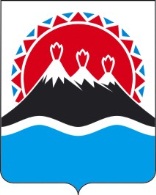 МИНИСТЕРСТВО СОЦИАЛЬНОГО БЛАГОПОЛУЧИЯ И СЕМЕЙНОЙ ПОЛИТИКИ КАМЧАТСКОГО КРАЯ(Министерство социального благополучия)_______________________________________________________________________________ПРИКАЗ[Дата регистрации] № [Номер документа]-п г. Петропавловск-КамчатскийО внесении изменений в приложение к приказу Министерства социального благополучия и семейной политики Камчатского края от 03.11.2021 № 1696-п «Об утверждении перечней товаров, которые могут быть приобретены за счет денежных выплат в рамках оказания государственной социальной помощи на основании социального контракта по мероприятию «осуществление иных мероприятий, направленных на преодоление малоимущим одиноко проживающим гражданином, малоимущей семьей трудной жизненной ситуации»В соответствии с пунктом 1 части 2 статьи 6 Закона Камчатского края от 03.03.2021 № 561 «О наделении органов местного самоуправления муниципальных образований в Камчатском крае государственным полномочием Камчатского края по оказанию государственной социальной помощи на основании социального контракта малоимущим гражданам», в целях реализации постановления Правительства Камчатского края от 02.04.2021 № 118-П «О Порядке оказания государственной социальной помощи на основании социального контракта в Камчатском крае»ПРИКАЗЫВАЮ:Внести в приложение 1 к приказу Министерства социального благополучия и семейной политики Камчатского края от 03.11.2021 № 1696-п «Об утверждении перечней товаров, которые могут быть приобретены за счет денежных выплат в рамках оказания государственной социальной помощи на основании социального контракта по мероприятию «осуществление иных мероприятий, направленных на преодоление малоимущим одиноко проживающим гражданином, малоимущей семьей трудной жизненной ситуации» изменение, изложив его в редакции согласно приложению 1 к настоящему приказу.Внести в приложение 2 к приказу Министерства социального благополучия и семейной политики Камчатского края от 03.11.2021 № 1696-п «Об утверждении перечней товаров, которые могут быть приобретены за счет денежных выплат в рамках оказания государственной социальной помощи на основании социального контракта по мероприятию «осуществление иных мероприятий, направленных на преодоление малоимущим одиноко проживающим гражданином, малоимущей семьей трудной жизненной ситуации» изменение, изложив его в редакции согласно приложению 2 к настоящему приказу.Настоящий приказ вступает в силу после для его официального опубликования.Приложение 1 к приказу                      Министерства социального благополучия и семейной политики Камчатского края            от [Дата регистрации] № [Номер документа]-п«Приложение 1 к приказу                      Министерства социального благополучия и семейной политики Камчатского края            от 03.11.2021 № 1696-пПеречень продовольственных товаров первой необходимости, которые могут быть приобретены за счет денежных выплат в рамках оказания государственной социальной помощи на основании социального контракта по мероприятию «осуществление иных мероприятий, направленных на преодоление малоимущим одиноко проживающим гражданином, малоимущей семьей трудной жизненной ситуации»	* при приобретении продовольственных товаров первой необходимости при оказании государственной социальной помощи на основании социального контракта по мероприятию «осуществление иных мероприятий, направленных на преодоление малоимущим одиноко проживающим гражданином, малоимущей семьей трудной жизненной ситуации» рекомендуется руководствоваться данными территориального органа Федеральной службы государственной статистики по Камчатскому краю о средних потребительских ценах на товары и услуги (https://kamstat.gks.ru/prices) согласно указанным кодам с применением муниципального коэффициента, установленного Законом Камчатского края от 14.09.2021 № 643 «О муниципальных коэффициентах в Камчатском крае», на дату обращения заявителя».Приложение 2 к приказу                      Министерства социального благополучия и семейной политики Камчатского края            от [Дата регистрации] № [Номер документа]-п«Приложение 2 к приказу                      Министерства социального благополучия и семейной политики Камчатского края            от 03.11.2021 № 1696-пПеречень непродовольственных товаров первой необходимости, которые могут быть приобретены за счет денежных выплат в рамках оказания государственной социальной помощи на основании социального контракта по мероприятию «осуществление иных мероприятий, направленных на преодоление малоимущим одиноко проживающим гражданином, малоимущей семьей трудной жизненной ситуации»	* при приобретении непродовольственных товаров первой необходимости при оказании государственной социальной помощи на основании социального контракта по мероприятию «осуществление иных мероприятий, направленных на преодоление малоимущим одиноко проживающим гражданином, малоимущей семьей трудной жизненной ситуации» рекомендуется руководствоваться данными территориального органа Федеральной службы государственной статистики по Камчатскому краю о средних потребительских ценах на товары и услуги (https://kamstat.gks.ru/prices) согласно указанным кодам с применением муниципального коэффициента, установленного Законом Камчатского края от 14.09.2021 № 643 «О муниципальных коэффициентах в Камчатском крае», на дату обращения заявителя.	** в случае, если малоимущий одиноко проживающий гражданин или член малоимущей семьи нуждается в приобретении лекарственных препаратов по назначению лечащего врача (при наличии подтверждающих документов).*** в случае, если данные технические средства реабилитации, указанные в Федеральном перечне, утвержденном Распоряжением Правительства РФ от 30 декабря 2005 года № 2347-р не предусмотрены в ИПР и не предоставляются ФСС.	**** в случае, если малоимущий одиноко проживающий гражданин, малоимущая семья имеют в собственности транспортное средство, что подтверждается соответствующими документами (договор купли-продажи, паспорт транспортного средства, справка ГИБДД и тд.).	***** в случае, если малоимущий одиноко проживающий гражданин, малоимущая семья проживают и зарегистрированы в доме с печным отоплением, что подтверждается соответствующими документами (технический паспорт дома, справка и тд.) и документами на право собственности.».Министр социального благополучия и семейной политики Камчатского края[горизонтальный штамп подписи 1]А.С. Фёдорова№Наименование продуктов питанияКод*1Говядина111/1122Свинина113/1173Мясо кур (тушки кур, цыплят, цыплят-бройлеров и их части)114/1154Субпродукты1075Рыба мороженная (неразделанная и разделанная)409/4116Колбаса вареная2017Сосиски, сардельки2028Сельдь соленая5019Молоко питьевое цельное пастеризованное 2,5-3,2 % жирности111110Кисломолочные продукты110311Йогурт110912Смеси сухие молочные для детского питания112313Сметана110214Масло сливочное70115Маргарин100116Масло подсолнечное80117Творог жирный110418Творог нежирный110619Сыры сычужные твердые и мягкие120120Яйца куриные150121Консервы овощные для детского питания130322Консервы фруктово-ягодные для детского питания140223Консервы мясные для детского питания30224Каши для детского питания302/1303/140225Пюре для детского питания302/1303/140226Печенье детское170127Сок детский140128Сахар-песок160129Молоко, сгущенное с сахаром112130Конфеты1711/171231Печенье170132Пряники170233Чай (в том числе пакетированный)1903/1905/190634Соль, поваренная пищевая200235Перец черный (горошек)200436Мука пшеничная210137Хлеб и хлебобулочные изделия из пшеничной муки, ржаной муки и смеси ржаной и пшеничной муки2201/2202/2203/220438Рис230139Крупа манная230240Пшено230341Горох и фасоль230642Крупа гречневая-ядрица230743Крупы овсяная и перловая230844Овсяные хлопья «Геркулес»230945Каши быстрого приготовления (в том числе с добавками)220646Макаронные изделия из пшеничной муки высшего сорта240347Картофель250148Капуста260149Лук репчатый260350Свекла столовая260451Морковь260552Чеснок261153Помидоры свежие262354Огурцы свежие262155Яблоки270156Бананы271157Апельсины270358Лимоны270559Сухофрукты270660Томатная паста130461Овощи замороженные263162Ягоды замороженные271363Консервы мясные (в том числе консервированные каши с мясом и другие мясорастительные консервы)30164Консервы рыбные601/60265Овощи натуральные консервированные, маринованные130266Соки1401№Наименование товаровКод*1. Одежда1. Одежда1. Одежда1.1рубашка женская41451.2рубашка мужская41181.3блузка женская41451.4брюки женские (в том числе из джинсовых тканей)4125/41661.5брюки мужские (в том числе из джинсовых тканей)4116/41171.6платье (платье-костюм, сарафан) (в том числе из джинсовых тканей)4148/41651.7юбка (в том числе из джинсовых тканей)41391.8кофта (свитер, джемпер, водолазка, толстовки, свитшот, худи и тд.)4408/44091.9куртка демисезонная (мужская/женская)4128/41291.10куртка зимняя (мужская/женская)4113/41441.11спортивный костюм44031.12спортивные штаны44031.13спортивная кофта или куртка44031.14трикотажный головной убор (мужской/женский)4410/44111.15перчатки/варежки44141.16футболка (мужская/женская)4502/45081.17пальто (полупальто) женское4132/4133/41441.18шарф44181.19костюм мужской41211.20пиджак (жакет) женский41261.21пиджак мужской41212. Обувь2. Обувь2. Обувь2.1обувь летняя (мужская/женская)4725/47712.2обувь демисезонная (мужская/женская)4724/47532.3обувь зимняя (мужская/женская)4712/47522.4сапоги резиновые48032.5берцы (демисезонные/зимние)4752/47533. Нательное белье3. Нательное белье3. Нательное белье3.1трусы (мужские/женские)4501/45043.2носки (мужские/женские)4603/46083.3майка, футболка бельевая (мужская/женская)4502/45083.4колготки женские46013.5бюстгальтер54013.6нижняя сорочка (кофта с длинным рукавом)41183.7кальсоны классические хлопковые-3.8кальсоны утеплённые-3.9термобелье нательное-4. Туалетные принадлежности4. Туалетные принадлежности4. Туалетные принадлежности4.1зубная паста (зубной порошок)53134.2пена для бритья53214.3мыло туалетное52014.4мыло хозяйственное 50014.5шампунь53034.6прокладки женские гигиенические65084.7влажные салфетки65054.8туалетная бумага65024.9стиральный порошок (гель для стирки)51014.10чистящие и моющие средства51024.11зубная щетка54064.12бритвенные станки одноразовые54084.13бумажные салфетки65064.14бумажные носовые платки65074.15мыло туалетное жидкое53224.16дезинфицирующее средство для поверхностей51035. Бытовые и электронные товары, посуда5. Бытовые и электронные товары, посуда5. Бытовые и электронные товары, посуда5.1холодильник64295.2компьютер или ноутбук (для школьников)70325.3принтер (для школьников)-5.4периферийные устройства (клавиатура, мышь) (для школьников)-5.5монитор для ПК (для школьников)70315.6комплект столовых приборов (ложка, вилка, нож)60075.7кухонная посуда (набор посуды)-5.8утюг64045.9водонагреватель электрический-5.10плита кухонная64245.11обогреватель (конвектор электрический)-5.12люстра, светильник, бра, спот64185.13счетчик электрический-5.14счетчик воды-5.15лампа энергосберегающая64315.16лампа электрическая64165.17батарейки электрические типа АА64275.18выключатели света-5.19розетка-5.20стиральная машина64285.21кастрюля60025.22сковорода60095.23ванна-5.24унитаз-5.25раковина-5.26чайник64255.27мойка для кухни74235.28микроволновая печь64236. Детские товары, одежда, обувь6. Детские товары, одежда, обувь6. Детские товары, одежда, обувь6.1распашонка45036.2ползунки41776.3носки, гольфы детские46046.4комбинезон межсезонный (дети до одного года)41886.5комбинезон межсезонный41736.6белье для новорожденных и детей ясельного возраста41816.7шорты для мальчика/девочки (в том числе из джинсовых тканей)-6.8школьная форма-6.9юбка (в том числе из джинсовых тканей)41636.10платье (платье-костюм, сарафан) (в том числе из джинсовых тканей)4174/41576.11трусы детские45056.12костюм зимний (или комбинезон)-6.13спортивный костюм44046.14спортивные штаны-6.15спортивная кофта-6.16кроватка58206.17мебель для школьника58126.18пеленальный комод (стол)6.19коляска прогулочная54196.20ванночка-6.21матрас детский58106.22одеяло41946.23подушка41996.24постельное белье41956.25полотенце40526.26бутылочка-6.27соска-6.28пустышка-6.29стульчик для кормления-6.30подгузники детские бумажные (памперсы)65046.31пеленки41766.32предметы ухода (присыпка, детский крем, влажные салфетки, ватные палочки и т.д.)-6.33кроссовки47446.34обувь летняя47386.35обувь зимняя47316.36обувь демисезонная4735/47466.37сапоги резиновые48026.38куртка демисезонная4153/41806.39куртка зимняя4153/41806.40блузка41586.41рубашка4158/41616.44кофта (свитер, джемпер, водолазка, толстовки, свитшот, худи и тд.)44026.45футболка (боди)45036.46колготки детские46056.47костюм трикотажный для детей ясельного возраста44056.48брюки для девочки (в том числе из джинсовых тканей)41556.49брюки для мальчика (в том числе из джинсовых тканей)41556.50штаны утепленные (в том числе болоньевые)41546.51шапка демисезонная44126.52шапка зимняя44126.53шарф44186.54перчатки/варежки44156.55чепчик-6.56рукавички-6.57пинетки-6.58игрушки детские7202/7207/72086.59ходунки-7. Школьные (дошкольные) принадлежности, канцелярские товары, товары для детского творчества и обучения7. Школьные (дошкольные) принадлежности, канцелярские товары, товары для детского творчества и обучения7. Школьные (дошкольные) принадлежности, канцелярские товары, товары для детского творчества и обучения8. Спортивный инвентарь, спортивное оборудование.Специализированная спортивная одежда и аксессуары для занятия спортом (для детей школьного и дошкольного возраста)8. Спортивный инвентарь, спортивное оборудование.Специализированная спортивная одежда и аксессуары для занятия спортом (для детей школьного и дошкольного возраста)8. Спортивный инвентарь, спортивное оборудование.Специализированная спортивная одежда и аксессуары для занятия спортом (для детей школьного и дошкольного возраста)9. Мебель бытовая9. Мебель бытовая9. Мебель бытовая9.1стол письменный58219.2стол обеденный58039.3стол компьютерный (для школьников)-9.4стулья (табуреты)58229.5шкаф для одежды58189.6диван-кровать (в том числе диван, кровать)58119.7шкаф навесной кухонный58199.8шкаф для платья и белья (в том числе комод)58029.10двухъярусная кровать или кровать-чердак (для многодетных семей)581110. Домашний текстиль10. Домашний текстиль10. Домашний текстиль10.1одеяло419410.2подушка419910.3матрас582510.4постельное белье419510.5полотенце личное/кухонное419511. Отделочные и строительные материалы11. Отделочные и строительные материалы11. Отделочные и строительные материалы11.1обои бумажные/виниловые7412/742511.2клей для обоев-11.3штукатурка (шпатлевка) (обычная, выравнивающая)-11.4кисти малярные-11.5шпатели-11.6лакокрасочные материалы741511.7фанера-11.8линолеум741111.9ковровое покрытие590311.10плитка742611.11плинтус-11.12пластиковые панели (панели ПВХ)-11.13доска обрезная741811.14ламинат742811.15валик-11.16цемент740711.17клей плиточный-11.18стекло оконное741911.19блок оконный из поливинилхлоридных профилей с листовым стеклом и стеклопакетом (пластиковые окна ПВХ, а также комплектующие к ним)-11.20дверь-11.21шифер-11.22плита OSB-11.23профиль для гипсокартона-11.24гвоздь, болт, саморез, шуруп и другой крепеж-11.25пена монтажная-11.26гипсокартон-11.27радиаторы отопления-12. Лекарственные препараты по назначению врача**12. Лекарственные препараты по назначению врача**12. Лекарственные препараты по назначению врача**13. Прочие товары13. Прочие товары13. Прочие товары13.1антисептик для рук801613.2санитарно-гигиеническая маска (медицинская)801513.3термометр медицинский801313.4спички570113.5вата810213.6бинт810113.7йод791714. Товары для ухода за гражданами пожилого возраста и инвалидами***(в том числе за детьми-инвалидами), технические средства реабилитации14. Товары для ухода за гражданами пожилого возраста и инвалидами***(в том числе за детьми-инвалидами), технические средства реабилитации14. Товары для ухода за гражданами пожилого возраста и инвалидами***(в том числе за детьми-инвалидами), технические средства реабилитации14.1противопролежневый матрас-14.2впитывающие пеленки (в том числе урологические прокладки или трусы при небольшой степени недержания)-14.3памперсы для взрослых-14.4судно-14.5кресло-стул с санитарным оснащением-14.6адаптивная одежда-14.7средства для профилактики пролежней-14.8многофункциональная кровать для лежачих инвалидов (механическая)-14.9кресло-коляска-14.10кресло-кровать-15. Горюче-смазочные материалы****15. Горюче-смазочные материалы****15. Горюче-смазочные материалы****15.1бензин (АИ-92)780215.2дизельное топливо780416. Зоотовары (включая корма для животных и ветеринарные препараты)16. Зоотовары (включая корма для животных и ветеринарные препараты)16. Зоотовары (включая корма для животных и ветеринарные препараты)17. Твердое топливо (дрова, уголь) *****17. Твердое топливо (дрова, уголь) *****17. Твердое топливо (дрова, уголь) *****